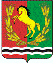 АДМИНИСТРАЦИЯ  МУНИЦИПАЛЬНОГО ОБРАЗОВАНИЯ СТАРОМУКМЕНЕВСКИЙ СЕЛЬСОВЕТ АСЕКЕЕВСКОГО  РАЙОНА ОРЕНБУРГСКОЙ  ОБЛАСТИП О С Т А Н О В Л Е Н И Е21.02.2020 г.   			с. Старомукменево		         № 6-п        Об отмене постановления администрации муниципального образования Старомукменевский сельсовет Асекеевского районаВ соответствии с Федеральным законом от 06.10.2003 года №131-ФЗ «Об общих принципах  организации местного самоуправления в Российской Федерации» и на основании статьи 22  Устава муниципального образования Старомукменевский сельсовет, администрация муниципального образования Старомукменевский сельсовет                                     постановляет:1.Отменить постановление № 7-п от 10.03.2009 г. «О денежном содержании лиц, замещающих муниципальные должности муниципальной службы, лиц, исполняющих обязанности по техническому обеспечению деятельности органов местного самоуправления и обслуживающего персонала» муниципального образования Старомукменевский сельсовет ввиду признания его утратившимся силу:   2.  Постановление вступает в силу после его  официального опубликования (обнародования).3. Контроль за исполнением постановления оставляю за собой.Глава муниципального образованияСтаромукменевский сельсовет                                                   Н.Ш.Аглиуллина